Publicado en 03100 el 19/04/2012 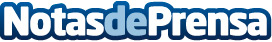 Consejos para planificar en invitaciones para boda (Parte II)la mayoría de las invitaciones de pesar más de una onza, lo cual no sólo disminuye los costos de mano factura, también disminuye los gastos de envió ya que el correo o paquetería cobran por peso y dimensión de invitaciones para boda en MéxicoDatos de contacto:Invitaciones BodaEspecialista Adwords SEP(0155) 8488.Nota de prensa publicada en: https://www.notasdeprensa.es/consejos-para-planificar-en-invitaciones-para-boda-parte-ii Categorias: Celebraciones http://www.notasdeprensa.es